UPEI Student Union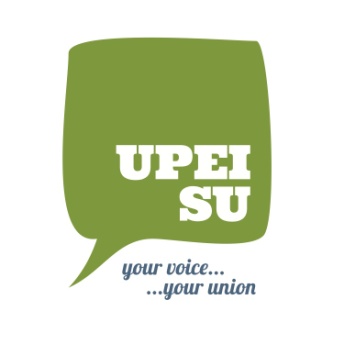 Job DescriptionJob Title:		Chief Returning Officer (CRO)Reports to:		President Position Type:		Student Staff (Must be a full time student)Work Location:	WA Murphy Student CentreStart Date:		SeptemberCompensation:	$400 per electionThe Chief Returning Officer is responsible for all aspects of the operation of the UPEISU Elections and Referenda. Responsibilities include:Complete operation of the UPEISU Elections, By-Elections, and Referendum;Advertise positions available, nomination period, and chair the candidates meeting;Preparation of web vote;Supervise ballot counting;Post all election and referendum results;Have a working knowledge of the UPEISU Election and Referenda By-Law;Attend all UPEISU Election related eventsQualifications & Skills:Excellent organizational skillsWork well without direct supervision Highly motivatedResponsible Deadline for application is 3:00pm on Friday, September 4th, 2020.  To express interest in this role, please direct your application form, resume and class schedule in confidence to:UPEI Student Union Hiring Committee via email: hiring@upeisu.ca or in person at the Student Union office.Only applicants that have completed the application requirement will be considered for the position.  Only those selected for an interview will be contacted.